Publicado en  el 27/10/2016 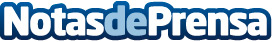 Surface Book i7: el portátil de Microsoft se actualiza con el doble de potencia gráficaMicrosoft introduce en el Surface Book i7 a los procesadores Skylake de Intel y se asegura que su potencia gráfica es el doble que la del modelo anteriorDatos de contacto:Nota de prensa publicada en: https://www.notasdeprensa.es/surface-book-i7-el-portatil-de-microsoft-se_1 Categorias: Telecomunicaciones E-Commerce http://www.notasdeprensa.es